ΚΑΤΑΣΤΑΣΗ ΠΛΗΡΩΜΗΣ ΔΑΠΑΝΗΣ ΟΔΟΙΠΟΡΙΚΩΝ ΣΥΜΠΛΗΡΩΣΗΣ ΩΡΑΡΙΟΥ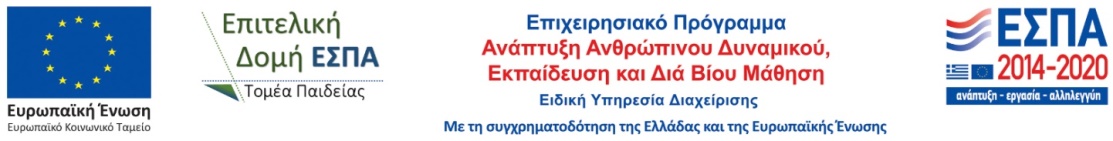 